На основу члана 116. став 1.  Закона о јавним набавкама („Сл.гласник РС“ бр.124/2012, 14/2015 и 68/2015), Градска управа за инфраструктуру и развој  Града Ужица објављујеОБАВЕШТЕЊЕ О ЗАКЉУЧЕНОМ УГОВОРУ
Назив и адреса наручиоца: Градска управа за инфраструктуру и развој, ул.Д.Туцовића бр.52, УжицеВрста наручиоца: градска и општинска управаИнтернет страница наручиоца: www.uzice.rs Редни број јавне набавке у плану набавки: 1.3.99Врста поступка: јавна набавка мале вредности  Врста предмета набавке: радовиОпис предмета набавке: Радови на хидротехничким инсталацијама у Стапарској бањи Природа и обим радова и основна обележја радова, место извршења радова: решавање проблема снабдевања техничком водом за потребе јавног вц и осталих пратећих објеката, као и прикупљање и одвођење санитарних отпадних вода из објеката, обим радова: дефинисан предмером, место извођења радова: Стапарска бањаНазив и ознака из општег речника набавке: водоводна инсталација – 39370000-6; радови на канализационој мрежи – 45232410-9.Процењена вредност јавне набавке: 3.250.000 динара без ПДВ-аУговорена вредност јавне набавке: 3.092.843 динара без ПДВ-а                                                             3.711.411,60 динара са ПДВ-омКритеријум за доделу уговора: најнижа понуђена ценаБрој примљених понуда: 2 (две) понудеНајвиша понуђена цена: 3.181.710  динара без ПДВ-аНајнижа понуђена цена: 3.092.843  динара без ПДВ-аНајвиша понуђена цена код прихватљивих понуда: 3.181.710 динара без ПДВ-аНајнижа понуђена цена код прихватљивих понуда: 3.092.843 динара без ПДВ-аДео или вредност уговора који ће се извршити преко подизвођача: не наступа са подизвођачемДатум доношења одлуке о додели уговора:  03.09.2019. годинеДатум закључења уговора:  16.09.2019. годинеОсновни подаци о добављачу:  ГПР Ћумур ул.Мајке Јевросиме 15 Севојно, ПИБ: 101945464; МБ: 62250879Период важења уговора: до испуњења уговорних обавезаОколности које представљају основ за измену уговора: околности су дефинисане чланом 21. и чланом 22. уговора о извођењу радова на хидротехничким инсталацијама у Стапарској бањиЛица за контакт: Славиша Пројевић, slavisa.projevic@uzice.rs и Милица Николић, milica.nikolic@uzice.rs 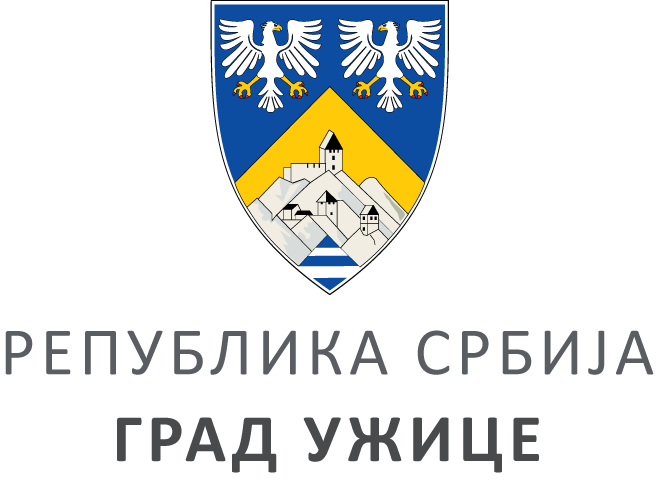 ГРАДСКА УПРАВА ЗА ИНФРАСТРУКТУРУ И РАЗВОЈГРАДСКА УПРАВА ЗА ИНФРАСТРУКТУРУ И РАЗВОЈГРАДСКА УПРАВА ЗА ИНФРАСТРУКТУРУ И РАЗВОЈГРАДСКА УПРАВА ЗА ИНФРАСТРУКТУРУ И РАЗВОЈVIII ББрој: 404-228/19ББрој: 404-228/19Датум:Датум:16.09.2019